LOGOTIPO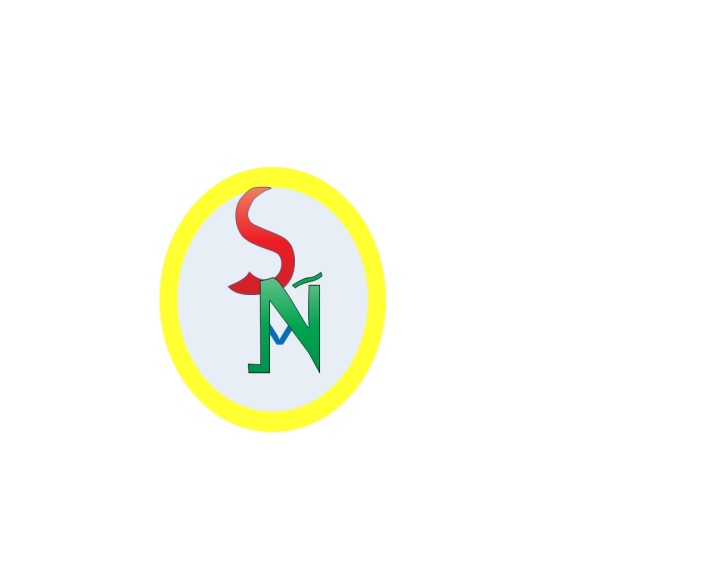 